STRICTLY CONFIDENTIAL1 July 2021Dear ##MAILMERGE	Looked After ReviewChild:					A Looked After Review has been arranged to discuss your child's Care Plan. A Review is an opportunity to make plans and decisions which will be important to you and your child. I hope you make every effort to attend this meeting concerning them. Date & Time of Review: 	Venue:				The Social Worker will be talking to you in more detail about the reason for the meeting, and what form you can expect it to take.  I have enclosed a consultation paper which you can use to help you decide what you want to say. Other people involved with your child (e.g. Health Visitor, School) may also have been invited to share their observations.  Given the current situation in relation to COVID-19 this meeting will be held virtually.  The Social Worker or IRO will be in contact with you nearer to the meeting to advise you of how this meeting will be held and to arrange how you will be able to input into this.If you have any questions or concerns regarding the meeting, please contact the Social Worker involved in your child's case.If you have any special communication/disability requirements which need to be taken into consideration for your attendance at the meeting, please advise prior to the meeting any requirements you may have.All information shared in relation to this meeting in written and verbal form is confidential and may refer to others e.g. third parties.   The information will be given to you on the understanding that it will remain confidential and will not be shared with anyone else in any form, including any form of copying or being placed on networking sites such as Facebook and Twitter.  The only exception to this is if parents wish to share this information with their solicitor.  Any breach of this confidentiality may result in legal proceedings being taken by the Council.Following this meeting we would like to gather your views on your experience of dealing with the IRO Service.  We would be grateful if you could complete a short survey to provide us feedback.  The survey can be accessed at: https://www.snapsurveys.com/wh/s.asp?k=158091714951. This survey is anonymous and the information will be used to inform and improve the service we provide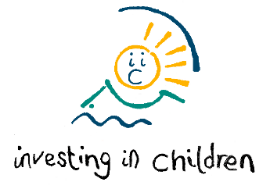 Yours sincerely,Independent Reviewing Officer EncName:    Tel:03000    Fax:0191 328 0073e-mail:CYPSQRTSecure@durham.gov.ukOur Ref: